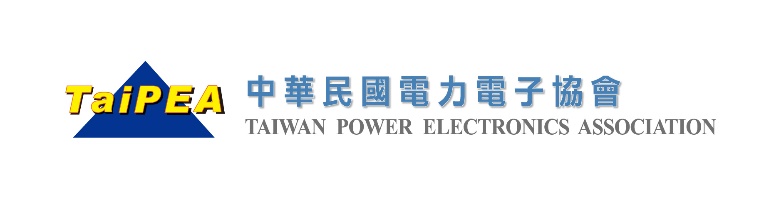 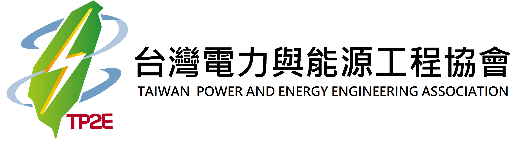 茲授予「第 19屆台灣電力電子研討會暨第 43屆中華民國電力工程研討會」主辦單位及主辦單位所授權之其他單位，將本人與共同作者群合著投稿至「第 19屆台灣電力電子研討會暨第 43屆中華民國電力工程研討會」之論文， 刊登於研討會論文集/專書(紙本、USB)或相關單位網站，或以光碟、微縮、紙 本重製或其他數位化方式，不限時間、地域與次數予以典藏與發行，以及上載 至網站提供相關圖書館之論文線上資料庫檢索使用，或藉由網路公開傳輸，提 供讀者基於個人學術研究性質之線上檢索、閱覽、下載或列印，以利學術資訊 交流。為符合典藏及網路服務之需求，並得進行格式之變更。本授權涉及印刷 紙本與 USB 論文集製作，使不可撤回；若因撤回，而造成研討會主辦單位或 相關單位之損失，本人願意全權負責。本授權內容無須訂立讓與及授權契約書。依本授權之發行權為非專屬性發 行權利。依本授權所為之收錄、重製、發行及學術研究利用均為無償。本授權書所授權之論文題目： 	作者群： 	授權(作者)代表親筆正楷簽名： 	中華民國	111	年	月	日